Economie – Jong & Oud SamenvattingHOOFDSTUK 1Bij samenwerking hoort ook tijdverdeling. Besluiten ze allebei om te helpen, duurt het ze bijden om binnen 30 minuten klaar te maken. ruimen ze allebei niet op? Duurt het ze 60 minuten, ect.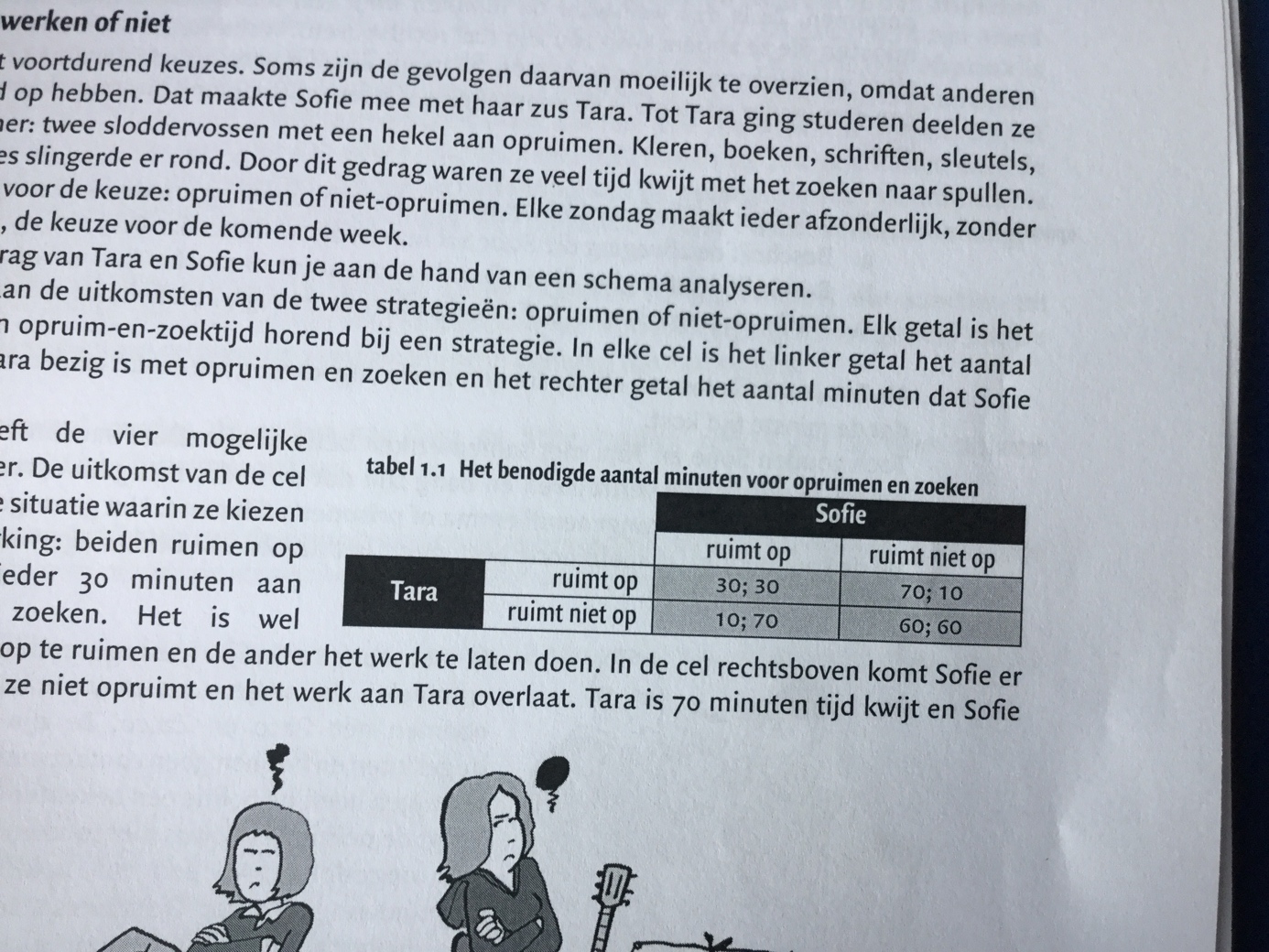 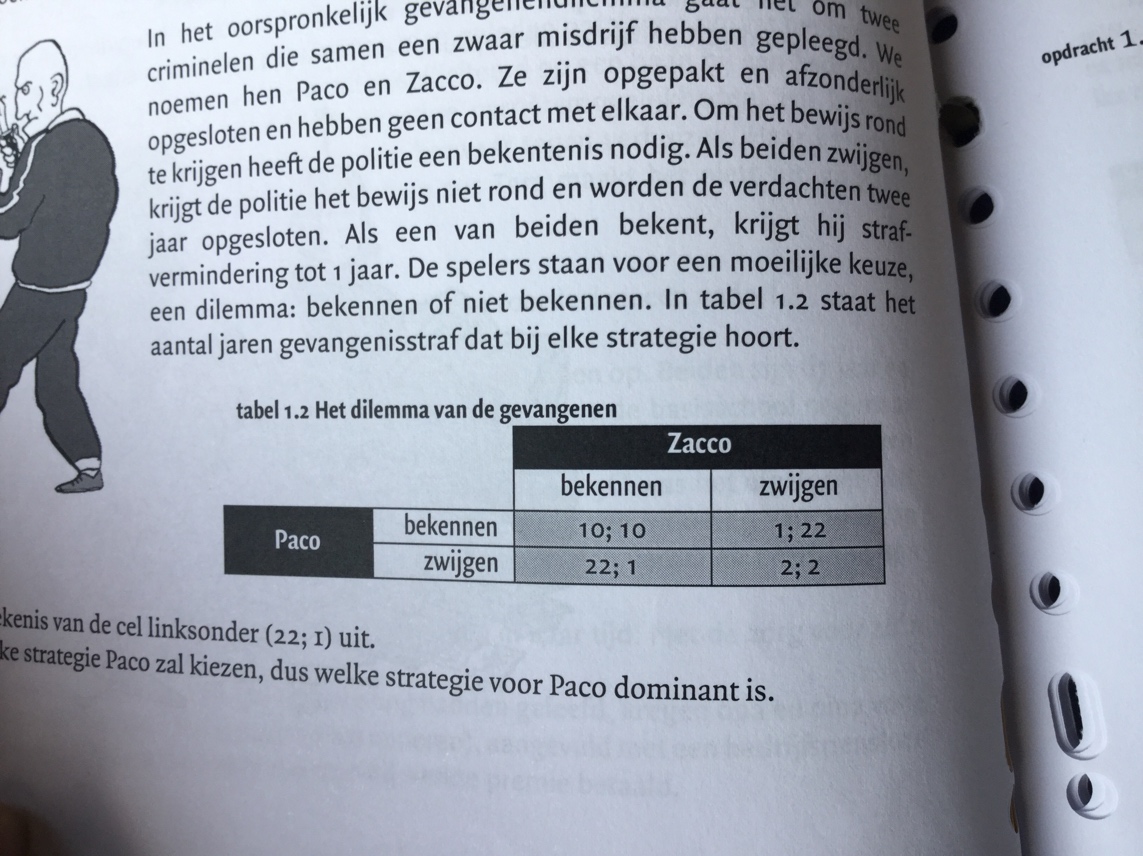 In dit schema is er ook vaak sprake van de gevangene dilemma.HOOFDSTUK 2Al als kind begin je met geld uit te geven, dit noem je consumeren. Als je het geld bewaard voor de toekomst noem je dat sparen. Je noemt dit: ‘ruilen over de tijd’. Als je hiervoor leent moet je vaak wel rente betalen.Praat je over inkomen (stroomgrootheid) dan moet je er wel bij zeggen: per week, maand of jaar. Praat je over schuld (voorraadgrootheid) dan hoeft dat niet.Tot je 18 bent is onderwijs gratis. Daarom gaan vaak bij de hogeschool de kosten omhoog: studiegeld, laptop, ect. Veel studenten lenen hiervoor geld tegen een vrij lage rente, leenstelsel.HOOFDSTUK 3Na de opleiding ga je werken. Als je werkt betaal je belasting en sociale premies over je inkomens. Verlies je je baan en ben je hiertegen verzekerd? Dan krijg je inkomens van de Werkloosheid Wet.Verzekeren betekend iedere maand premie betalen en daarmee recht hebben op een uitkering.Loon, dit krijg je voor werk dat je doet.Rente, krijg je over je spaargeld.Huur en Pacht, krijg je als je een stuk grond of huis verleend.Dit zijn allemaal primaire inkomens. Hiervoor moeten dus belasting en premies over worden betaald. Secundaire inkomens zijn de netto-inkomen. Hier bij in zitten subsidies en uitkeringen.Als je begint met werken moet je loonheffing betalen over je inkomen. Dit bestaat uit loonbelasting en premie volksverzekering. Voor mensen met een laag inkomen, zoals scholieren, krijg je heffingskorting. Je hoeft hierdoor minder weg te geven aan de belasting.Je hoeft niet overal belasting op de betalen, er zijn een paar aftrekposten. Voorbeelden zijn: hypotheek, openbaar vervoer of donaties aan goede doelen. Worden deze van de bruto-inkomens afgehaald, dan blijven de belastbare inkomens over. Het procent van de inkomens dat je aan de overheid moet geven is heffingsdruk of heffingstarief. Hoe meer inkomen je hebt hoe meer belasting je moet betalen. Dit noem je een progressief belastingstelsel. Als rijk en arm hetzelfde percentage belasting betalen noem je dat proportioneel. Betaald arm meer dan rijk, dan heb je degressief.HOOFDSTUK 4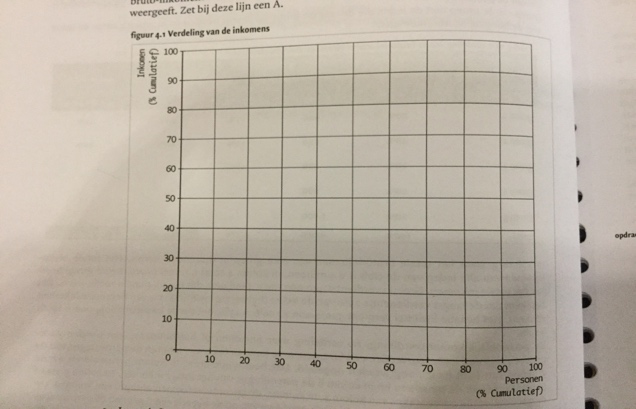 Op de lorenzcurve kan je de inkomens in een land zien tussen arm en rijk. Als de lijn recht is dan verdiend iedereen even veel geld. Meestal buigt de lijn iets verder naar rechts toe. Het begint altijd bij 0 en eindigt altijd bij 100.Een Deciel = 10% en een Percentiel = 1%.Wanneer inkomensverschillen kleiner worden: nivelleringWanneer inkomensverschillen groter worden: denivelleringHOOFDSTUK 5Kapitaal goederen zijn dingen die een bedrijf nodig heeft, zoals gereedschap voor een autobedrijf. Dit noem je investeren. Hiervoor kan je je eigen geld (eigen vermogen) of geleend geld (geleend vermogen) gebruiken. Dingen waarmee je het product maakt, arbeid en kapitaal goederen, zijn productiefactoren. Dit kan je allemaal zien op een resultaten rekening waarop alle in- en uitgaven staan.HOOFDSTUK 6De vaste uitgaven in een maand, zoals de krant, zijn vaste lasten.Soorten verzekeringen:Sociale verzekeringen zijn verplicht van de overheid. Dit zijn verzekeringen tegen inkomensverlies. Hierbij komt solidariteit voor: de rijkere mensen betalen meer dan de armere.VolksverzekeringenDeze is vaak voor iedereen even hoog: het sociale minimum.AOW (Algemene Ouderdomswet)Vanaf 67 jaar krijgt iedereen die langer dan 50 jaar in Nederland heeft gewoond deze bijslag.Wlz (Wet Langdurige Zorg)Deze vergoed de kosten van langdurige verpleging.Anw (Algemene Nabestaandenwet)Deze geeft nabestaanden een minimum uitkering. Als de partner is overleden, krijgen de nabestaanden deze alleen als het inkomen laag is.AKW (Algemene Kinderbijslagwet)Deze krijgen de ouders van kinderen totdat ze 18 jaar zijn.WerknemersverzekeringenDeze moeten alle mensen in Nederland betalen, dus niet alleen die in loondienst.WW (Werkloosheidswet)Als mensen werkloos worden kunnen ze een tijdje een uitkering krijgen van de WW.ZW (Ziektewet)Als iemand ziek word dan is de werkgever verplicht diegene twee jaar door te betalen. Is dit voor een rede niet mogelijk, dan krijgt diegene een uitkering.WIA (Wet Werk en Inkomen naar Arbeidsvermogen)Als na twee jaar diegene nog ziek is, dan krijg je een uitkering in de WIA.Particuliere verzekeringen mag je zelf kiezen om te nemen. Dit kan zijn: een reisverzekering, een fietsverzekering, ect.Er zijn ook sociale voorzieningen voor mensen die geen uitkering kunnen krijgen. De belangrijkste is de participatiewet, deze helpt mensen een baan te zoeken.De hoogte van de prijs van een verzekering hangt af van het risico dat de verzekeraar loopt. Hierbij kan een verschil gemaakt worden tussen goede risico’s (mensen die weinig kosten veroorzaken ) en slechte risico’s (mensen die veel kosten veroorzaken). De verzekerde weet vaak meer over de kans op ziektes dan de verzekeraar. Dit noem je ongelijke informatie of asymmetrische informatie.Veel mensen hebben moreel wangedrag: niet voorzichtig doen met spullen omdat ze ‘toch wel verzekerd zijn’. Hiervoor bestaat eigen risico: je betaald altijd een deel mee aan de verzekerde kosten. Omslagstelsel: Een grote jongere groep mensen betaald voor de kleinere oudere groep mensen.Kapitaaldekkingsstelsel: hiervoor word meerdere jaren gespaard om uiteindelijk iets te verzekeren.HOOFDSTUK 7Bij het kopen van een huis moeten er veel keuzen worden gemaakt. Zoals: neem je een koophuis of een huurhuis.Netto woonlasten van een koophuis bestaan uit:De rente van de hypotheekDe onderhoudskostenVerzekeringspremieBelastingenEen hypothecaire lening is een geldlening met een lange looptijd.Ontroerende goederen zijn niet verplaatsbare goederen zoals grond.In de gezinsfase begint meestal van het 30ste jaar tot het 50ste. Hierbij gaan de kosten omhoog. Daarom helpt de overheid: kinderen zijn premie vrij verzekerd voor ziektekosten, de overheid betaald mee aan kinderopvang en de bureaus waar kinderen regelmatig worden onderzocht zijn gratis.Koopkracht = Hoeveel een huishouden gemiddeld kan kopen.De verandering van koopkracht hangt af van twee factoren:Hoeveel inkomen/uitkeringen iemand extra krijgt.Hoeveel de prijzen stijgen of dalen.Inflatie = stijging van de prijzenDeflatie = daling van de prijzenVerandering van de koopkracht berekenen:RIC = Reële Indexcijfer = Verandering van de KoopkrachtNIC = Nominale Indexcijfer = Verandering van de InkomensPIC = Prijsindexcijfer = Verandering van de PrijzenVerandering van de prijs berekenen:CPI = Consumenten Prijsindex = Gewogen IndexcijferDe consumenten prijsindex (CPI) berekend de koopkrachtveranderingen van producten. Deze data word verzameld door get CBS. Hoe meer een product word gekocht hoe hoger de indexfactor. Het bestedingspatroon veranderd door bijvoorbeeld nieuwe producten op de markt.HOOFDSTUK 8Als je de AOW-leeftijd hebt bereikt hangt je AOW-inkomen af van een paar dingen: of je samen leeft, of je partner werkt en hoelang je in Nederland woont. Je ontvangt maximaal 70% van het minimumloon. Als je samen woont maximaal 50%.Bovenop je AOW is er ook nog een verplichte pensioensregeling. Je spaart hiermee voor later voor een extra pensioenuitkering. Dit word geregeld door verschillende pensioensfondsen. Dit is vaak tussen de 70% en 80% van jou gemiddelde inkomen. Er worden wel premies gelegd op deze uitkering. De fondsen beleggen om er zelf aan te verdienen. Aandelen kunnen veel schommelen, en er kan dus veel geld verloren gaan. Daar beleggen de fondsen nooit een te groot deel. Beleggen in obligaties, leningen doen en rente ontvangen, brengt minder risico.Daarnaast kan je ook zelf nog sparen voor nog een extra pensioenElk jaar kan de hoogte van een AOW-uitkering veranderen:Waardevast: de pensioenen stijgen gelijk met het inflatiepercentage.Welvaartsvast: de pensioenen stijgen gelijk met de gemiddelde lonen.In de crisis kan een fonds er ook voor kiezen om de AOW niet te verhogen.Vergrijzing betekend dat er steeds meer oudere inactief werkende mensen komen dan jongere actieve werkers. Hierdoor moeten de jongere groep mensen meer premie betalen.HOOFDSTUK 9In de 19e eeuw, toen er nog geen goed zorgbeleid in Nederland was, vond “Ruilen tussen Generaties” plaats. De ouders namen veel kinderen en verzorgden die. In ruil vertrouwden ze erop dat deze kinderen voor hen zouden zorgen als zij zelf oud waren.